«Тепло сердец для наших любимых мам»Сценарий праздника для 8 классаВедущий 1: Добрый вечер, говорим мы вам. Мы не случайно собрались сегодня в этот ноябрьский вечер, в нашем уютном зале. Ведь именно в ноябре мы отмечаем такой праздник, как Мамин День. Приветствуем всех мам и бабушек, кто пришел на наш вечер, который мы посвятили самым добрым, самым чутким, самым нежным, заботливым, трудолюбивым, и, конечно же, самым красивым, нашим мамам.

Ведущий 2: Сегодня вас ожидают встречи с шутками и неожиданностями, с песнями, стихами, в общем, всего не перечесть. А вот будет ли сегодня весело, зависит от вас, дорогие друзья. Потому как у нас нет профессиональных артистов, но каждый из вас, скажу по секрету и есть артист, если его немножко подзадорить и настроить на лирический лад.

Ведущий 1: Дорогие друзья! Сегодня у нас праздник и мы будем веселиться вместе с мамами, бабушками. Мы всегда рады, когда на ваших лицах улыбки и ожидание чего-либо необычного. Поэтому сегодня мы постараемся оправдать ваши надежды. А благодарные зрители пусть не скупятся на аплодисменты.

Ведущий 2: -Уважаемые родители: мамы, бабушки! В честь сегодняшнего замечательного праздника мы подготовили для вас специальный канал 
«Тепло сердец для любимых мам». 
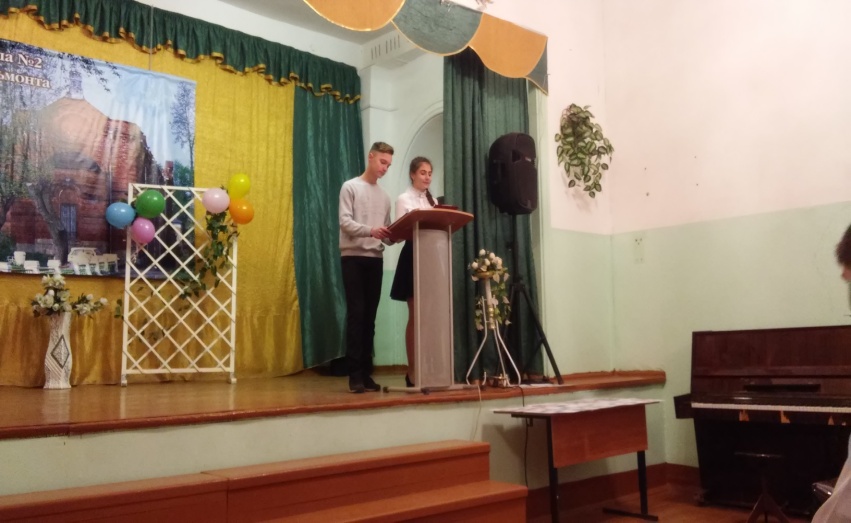 Ведущий 1: На нашем праздничном информационном канале вы увидите следующие передачи: - Новости, «Минута славы», «Танцы со звездами», «КВН». 
- И закончит нашу программу прогноз погоды на завтра. 
Ведущий 2: - Кроме того, праздничный канал украсят музыкальные паузы, игры и специальные репортажи. 

Ведущий 1: - А сейчас предлагаем вам ознакомиться с основными событиями этого дня. 

Звучит заставка «Новости». 

Ведущий новостей:- Итак, в эфире новости. Сегодня вся страна отмечает День мамы. В Москве, в Казане, в Архангельске  и в других городах все дети готовят подарки для милых и любимых мам. В эти минуты в образовательном учреждении средняя школа № 2 им. К. Д. Бальмонта проходит концерт, посвященный этому замечательному празднику. Смотрите прямую трансляцию из актового зала. На экране появляется видеозаставка с песней о маме, на фоне ее дети читают стихи.
Чтец 1: 
Нынче праздник, нынче праздник, 
Праздник наших милых мам! 
Этот праздник, нежный самый, 
В ноябре приходит к нам! 
Чтец 2:
Зал сверкает весь огнями, 
Гостей любимых он собрал. 
Веселья час разделят с нами 
Улыбки наших милых мам. 
Чтец 3: 
На нашем празднике сегодня 
Не разрешается скучать. 
Хотим, чтоб ваше настроение 
Имело лишь оценку «пять». 
Чтец 4: 
Мама! Какое хорошее слово! 
Мама все время быть рядом готова. 
В минуту несчастья всегда она рядом, 
Поддержит улыбкой, и словом, и взглядом. 
Чтец 5: 
Разрешите вас поздравить 
Радость вам в душе оставить. 
Подарить улыбку, пожелать вам счастья, 
Прочь невзгоды и ненастья. 
Пусть исчезнет грусти тень 
В этот праздничный ваш день. 
Чтец 6: 
Мама, как волшебница: 
Если улыбается – 
Каждое желание у меня сбывается. 
Поцелует мама – плохое забывается. 
Новый день, весёлый день 
Сразу начинается. 
Чтец 7: 
Ах ты, милая, нежная мама! 
Я тебе приношу свой поклон, 
Я люблю тебя, милая мама, 
И всегда буду рядом с тобой!
Чтец 8: 
Люблю тебя, мама, тепло твоих рук 
За то, что ты самый надежный мой друг 
Люблю тебя, мама! За что? Я не знаю… 
За то, что одна ты на свете такая. 
Чтец 9: 
Как найти слова достойные, 
Как сказать без лишних фраз, 
Что мы очень благодарны, 
Что мы очень любим вас! Ведущий 2 А сейчас музыкальный подарок для всех мам.  В исполнении Виктории Петровой  и Анастасии Колесовой  прозвучит песня «Лучшая самая»
Звучит театральная заставка Ведущий 1: Сейчас вашему вниманию мы предлагаем школьные театральные сценкиСейчас мы проведем конкурс для наших любимых мам и бабушек (вызывается 6 человек) В этом волшебном сундучке лежат несколько предметов. Вы вытаскиваете предмет и пробуете вспомнить пословицу или поговорку об этой вещи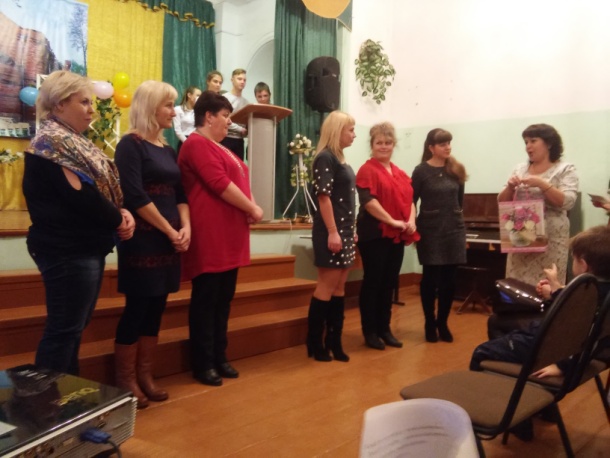 • 100 рублей ( не имей 100рублеЙ, а имей 100 друзей) • Яблоко (яблоко от яблони недалеко падает) • Зеркало (нечего на зеркало пенять, коли рожа крива) • Ложка (дорога ложка к обеду) • Верёвка (сколько верёвочке не виться, а конец найдётся) • Шапка (на воре и шапка горит)А сейчас конкурс для наших ребят. ( 9  человек). У меня в руках карточки с  любимыми  увлечениями, занятиями наших дорогих мам. Но условие, вслух  говорить нельзя, можно только показывать и изображать.Печь тортРаботать на компьютереТанцеватьВодить машинуВыращивать цветыЗаниматься шопингомБолтать по телефонузаниматься плаваньемфотографироватьвыступать на сценеЗвучит заставка "Клуб веселых и находчивых ”. 
Ведущий 1: Мы продолжаем нашу программу, уважаемые мамы. И приглашаем вас на передачу "Клуб веселых и находчивых ”.

- Бабушка, а почему все дети ходят в школу днем, а я ночью?
- А потому, что ты на сторожа учишься!

- Так, сын, иди сюда, давай дневник на проверку.
- Держи, папа.
- Так... понедельник, вторник, среда, четверг, пятница, суббота - все правильно!..

Вовочка приходит домой из школы:
- Мама, нам сегодня делали прививки!
- Против чего?
- Против нашей воли!..


Современные родители. Мать – отцу:
- И не забудь проверить, как Серёжа скачал из Интернета сочинение!


- Мама, меня в школе дразнят жадиной!
- Кто?
- Дай 100 рублей – скажу!

- Хорошо иметь гламурного отца.
- Почему?
- Ремнём не наказывает.
- А почему не наказывает?
- Боится за стразики на ремне.

Отец спрашивает у сына:
- Ну как успехи в школе?
- Отлично! Контракт с восьмым классом продлён ещё на год!

- Ну, сынок, покажи дневник.
Что ты сегодня принёс из школы?
- Да нечего показывать, там всего одна двойка.
- Всего одна?
- Не волнуйся, папа, я завтра ещё принесу!
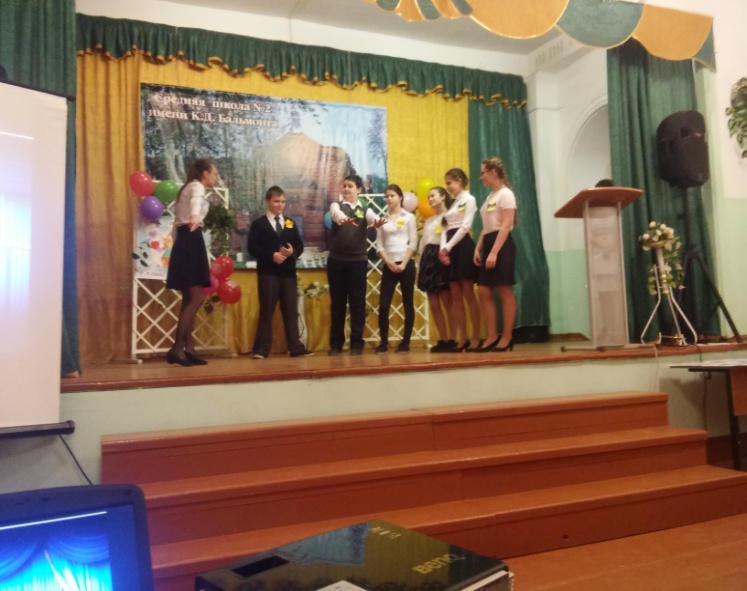 Звучат "фанфары", музыка к передаче "Минута славы".Ведущий 1: Итак, в эфире народная передача "Минута славы"! Программу открывают юные, но очень талантливые музыканты. 
Эти дети молодцы! 
С музыкой они дружны. 
Итак, встречайте юных талантов! 
В исполнении Виктории Петровой прозвучит               ?
Звучит заставка «Новости».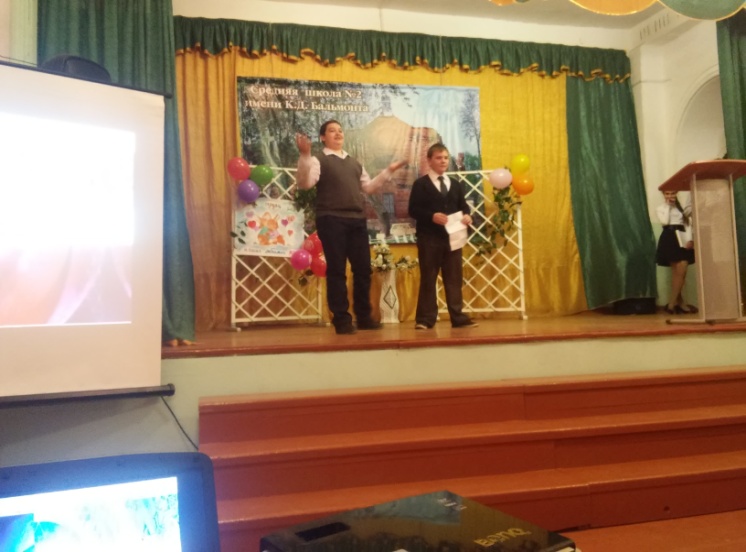 Ведущий 2: Внимание, внимание! А сейчас срочные международные новости. Наших мам хочет поздравить  чрезвычайный и полномочный посол из очень  Дальнего зарубежья.(Входят посол и переводчик) ПОСОЛ: О, санта марта, женщина!ПЕРЕВОДЧИК: О, несравненная женщина!ПОСОЛ: Эмансипация сделано из тебя трудяга!ПЕРЕВОДЧИК: Ты прекрасна как, чайная роза на Южном берегу Крыма!ПОСОЛ: Язык на плечо: кухара, стирара, работа бежара, дитятя нянчара, мужа встречара,  корово доито, порося комито, а к ночи языко на плечо, короче доходяга!ПЕРЕВОДЧИК: Руки твои белоснежны, как крылья райской птички. Стан твой тонок, как горная тропинка!ПОСОЛ: О, санта марта, женщина!ПЕРЕВОДЧИК: О, несравненная женщина!ПОСОЛ: Санта марта раз в году!ПЕРЕВОДЧИК: Целый год мужчина дарит тебе цветы и носит на руках!ПОСОЛ: Бамбино разбонники!ПЕРЕВОДЧИК: Дети твои послушны как ангелочки.ПОСОЛ: Дворецо, фонтано, служано, ранчо, сараенто, банято, туаленто.ПЕРЕВОДЧИК: Дом твой огромен, просторен.ПОСОЛ: Эники, беники, нету вареники, картофель, деликате вермишеле.ПЕРЕВОДЧИК: Кушанья на твоем столе прекрасны: фрукты,  клубника со сливками.ПОСОЛ: Секрето, фантастико, как умудряно красавицей быть?ПЕРЕВОДЧИК: Как не быть прекрасной при жизни такой?ПОСОЛ: Желанто!ПЕРЕВОДЧИК: Что пожелать тебе?ПОСОЛ: Зарплато – большато, сило ограмадо, терпето бамбино и мужчины, чтоб помогато, здоровато!ПЕРЕВОДЧИК: Без перевода!Звучит заставка «Танцы со звездами»
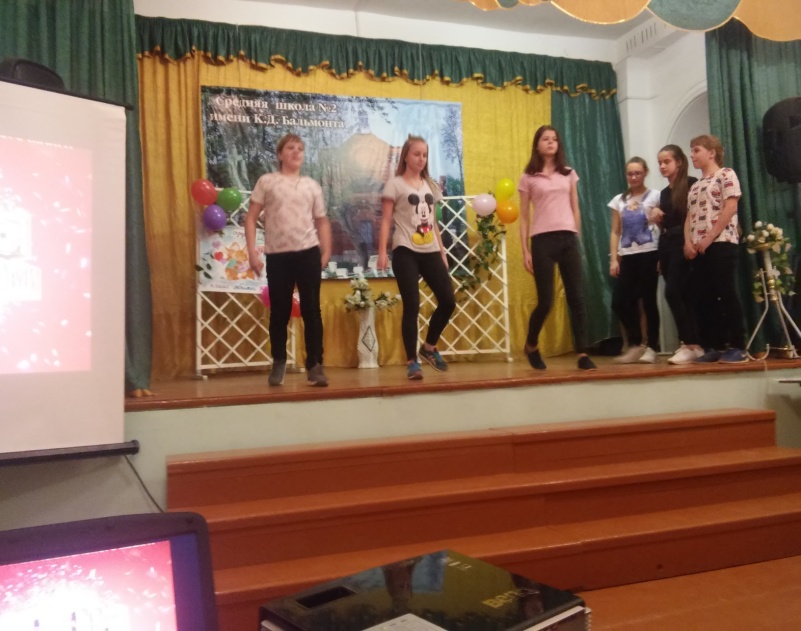 Ведущий 2: Вы и пели, и играли, 
Но давно не танцевали. 
Приглашаем вас, друзья, 
На передачу «Танцы со звездами». 

Ведущий 1: Будем дружно танцевать, 
                     Чтоб на празднике не скучать!Сейчас перед нами выступят звезды нашей школы, победители школьного танцевального конкурса «Старитейджер-2016» группа «Нон-стоп»Ведущий 2: А сейчас, как мы и обещали – прогноз погоды на завтра.

Звучит заставка прогноза погоды.
Ведущий прогноза погоды: На территории нашей страны завтра сохранится солнечная погода. В ближайшие дни осадков в виде тумана и слез не ожидается. А вообще, вспомните, что сразу после осени - наступает зима, а после зимы - наступает весна, дарите друг другу хорошее настроение и тепло ваших сердец! 

Ведущий 1: 
Мы желаем вам только счастья!
Чтоб безоблачной жизнь была!
Больше солнышка, меньше ненастья,
Больше радости и тепла!Ведущий 2:Пусть будет небо мирное над вами!Пусть лишь для вас зальются соловьи!Живите, окружённые друзьями!Здоровья, счастья, радости, любви!
Ведущий 1: все ребята приглашаются на финальную песню  ( идет презентация фотографий  мам).
Финальная песня. Ребята дарят мамам розыВедущий 2: 
Наш канал придуман нами, чтобы радость вам создать, 
Веселиться вместе с вами каждый был из нас ведь рад. 
Но закончились программы, и расстаться нам пора.

Ведущий 1: Уважаемые мамы, бабушки, наш вечер подошел к концу. Мы благодарим всех участников наших телепередач, за внимание, за доставленное удовольствие и праздничное настроение. Спасибо за ваше доброе сердце, за желание побыть рядом с нами, подарить нам душевное тепло. Очень приятно было видеть добрые и нежные улыбки мам, счастливые глаза ребят. Спасибо за то, что вы всегда с нами, за то, что вы самые, самые лучшие.Просим всех мам подняться на сцену для финального фотографирования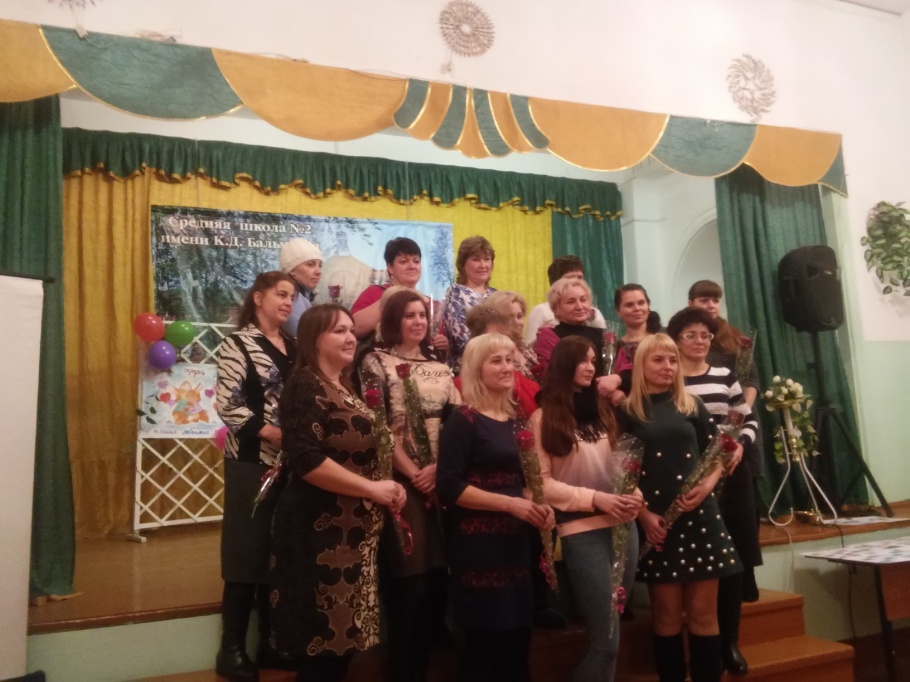 